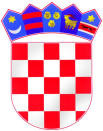 REPUBLIKA HRVATSKAŽUPANIJA OSJEČKO-BARANJSKAOSNOVNA ŠKOLA JOSIPA JURJA STROSSMAYERAKARDINALA ALOJZIJA STEPINCA bbĐURĐENOVACKLASA:007-04/22-02/02URBROJ:2149-8-22-07Đurđenovac, 31.05.2022.										ZAPISNIK S 17. ELEKTRONSKE SJEDNICEŠKOLSKOG ODBORAodržane 31.05.2022.ZAPISNIK s 17.elektronske sjednice Školskog odbora održane u utorak, 31.05.2022.Vrijeme: od 09:00 do 24:00 sata.         Na e-mail adrese članova Školskog odbora dostavljen je poziv i kratko obrazloženje za ovu 17. elektronsku sjednicu Školskog odbora, uz dokumente potrebne za donošenje odluka i zaključaka  iz nadležnosti Školskog odbora.Od  sedam (7) članova Školskog odbora, u radu ove sjednice sudjelovalo je šest (6) članova Školskog odbora, koji su prihvatili  dnevni red, savjete i sugestije da se održi elektronska sjednica sa sljedećim:DNEVNIM  REDOMRazmatranje Zapisnika s 16.elektronske sjednice Školskog odbora i usvajanje istog,Usvajanje Prijedloga I. rebalansa Financijskog plana za 2022.- 3.razina i donošenje istog,Donošenje Pravilnika o postupku unutarnjeg prijavljivanja nepravilnostisukladno obvezi propisanoj u Zakonu o zaštiti prijavitelja nepravilnosti (NN br.46/22),Dopuna Godišnjeg plana i programa rada Škole za 2021./2022. u dijelu: 4.2. Godišnji kalendar rada Škole u dijelu nenastavni dani- datumom 17.lipnja 2022. (petak)navedeno s obzirom da je 16.06.2022. (četvrtak) državni praznik, odnosno neradni dan, a u kalendaru rada Škole imamo dovoljno nastavnih dana.Šest (6) članova Školskog odbora, kako slijedi: Dragica Purgar, predsjednica Školskog odbora,  Ana Peršić, zamjenica predsjednice Školskog odbora, Ranka Kezerle, članica Školskog odbora,Goran Knežević, član Školskog odbora,Krešimir Abičić, član Školskog odbora,Oliver Abičić, član Školskog odbora,sudjelovalo je u radu ove elektronske sjednice, te su jednoglasno prihvatili dnevni red i poslali su svoj e-mail odgovor. Tomislav Abičić, član Školskog odbora, nije sudjelovao u radu ove elektronske sjednice.Tijek rada:Točka 1.Nitko od članova Školskog odbora, koji su sudjelovali u ovoj elektronskoj sjednici, nije imao nikakvih primjedbi na Zapisnik s 16.elektronske sjednice Školskog odbora, te se slijedom toga, isti jednoglasno usvaja s šest (6) glasova ZA.Zaključak: Usvojen Zapisnik s 16.elektronske sjednice Školskog odbora.Točka  2.Nitko od članova Školskog odbora koji su sudjelovali u ovoj elektronskoj sjednici, nije imao nikakvih primjedbi niti pitanja u pogledu ove točke dnevnog reda, te su poslali svoje pozitivno očitovanje.Slijedom navedenog, jednoglasno se, s šest (6) glasova ZA, usvaja Prijedlog I. rebalansa Financijskog plana za 2022.- 3.razina i donosi:Odluka o donošenju I. Rebalansa Financijskog plana za 2022.-3.razina.Točka  3.Nitko od članova Školskog odbora koji su sudjelovali u ovoj elektronskoj sjednici, nije imao nikakvih primjedbi niti pitanja u pogledu ove točke dnevnog reda, te su poslali svoje pozitivno očitovanje.Slijedom navedenog, jednoglasno se, s šest (6) glasova ZA, donosi:Odluka o donošenju Pravilnika o postupku unutarnjeg prijavljivanja nepravilnosti.Točka  4.Nitko od članova Školskog odbora koji su sudjelovali u ovoj elektronskoj sjednici, nije imao nikakvih primjedbi niti pitanja u pogledu ove točke dnevnog reda, te su poslali svoje pozitivno očitovanje.Slijedom navedenog, jednoglasno se, s šest (6) glasova ZA, donosi:Odluka o dopuni Godišnjeg plana i programa rada Škole za 2021./2022. u dijelu: 4.2. Godišnji kalendar rada Škole u dijelu nenastavni dani- datumom 17.lipnja 2022. (petak).Elektronska sjednica završena je u 24:00 sata.U privitku su e-mail odgovori članova Školskog odbora.Zapisničar:		                                                                           Sanja Ružićtajnik ŠkolePredsjednica Školskog odbora:				Dragica Purgar